Partnership Meeting 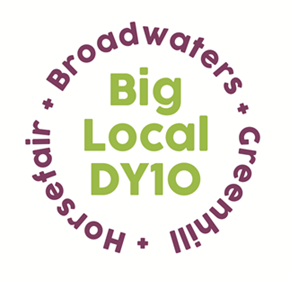 Notes13th January 2021,  Online Zoom Meeting7:00 – 8:45pmPresent: Beth, Jayne, Adrian, Brenda, Mattie, Helen, Dawn, Vander, Stuart, Apologies: Robert, Sarah, LauraLaura has given birth to a healthy baby boy. Vander has created a keepsake box which will be delivered alongside a gift from the Partnership.Brenda thanked Beth, Liam, Dawn and Stuart for organising and delivering the Christmas packs and Vander for making beautiful cards to go into every box. Dawn noticed that some of the elderly from the Horsefair missed out. A late parcel will be delivered to these residents.Colby has resigned from the Partnership. Partners thanked Colby for all of his work for Horsefair and Proud and the Partnership over the years. A letter of thanks will be sent out to him. Notes from the last meeting: read and approved. Proposed by Vander, seconded by JayneConflicts of interest: noneLTO – St George’s finance update – Partners were asked to look at spend reports that had been circulated. Jayne spotted an issue with the division of rent; this has now been rectified. Community recovery plan update – Additional documents to the recovery plan were circulated with Partners, including Brenda’s introduction and a funding table, which included a breakdown of £50,000 into tranches. A discussion was had around the lack of resources available for children studying at home. Brenda suggested writing to the local MP to ask where the laptops are that were promised by the government and to ask what is going to be done to sort out connectivity in the area. This topic will be added onto February’s agenda to be discussed further. Partners agreed that they were happy for the recovery plan to be submitted.Lockdown response – A document was circulated, covering short term and long-term plans for support over the next 12 months. Beth will email this document to Partners, so that they can add comments. Partners suggested videos could be created by residents, making meals from recipes in the ‘Beyond the Food Bank’ book. Vander offered to create crafting videos.Beth circulated a proposal for fortnightly packs to support families in the area over lockdown. Partners agreed on £9,000 for 12 weeks of packs. This was proposed by Mattie and seconded by Dawn. HBG+ update – Stuart will be running a steering group meeting next Wednesday. Dawn declared an interest in becoming a Director – Stuart will organise a meeting with Dawn to discuss further.Home-Start Wyre Forest proposal – Beth informed Partners that she had received an email from Belinda to ask if Home-Start could apply for funding to deliver essential supplies to their families over lockdown. Partners felt that they needed more information about this to make a decision. Beth will ask Belinda for a structured proposal and share with Partners via email. Christmas update – 332 care packages were delivered to families and those living alone in the run up to Christmas. Organisations and families have responded since to say how much of a difference it has made to them by reaching out. Beth thanked Dawn, Liam, Stuart, and Vander for their help. Universal Basic Income – Vander, Stuart, Brenda, and Helen attended a second UBI meeting today and are now part of a national steering group. They have been tasked to make sure that the Partnership are happy for them to continue with the idea of a pilot project. Partners are happy for this to continue. A.O.BWork has started on the Leswell St Community Garden project as the land is slowly being transformed ready for Spring/Summer. Although, a lot more work needs to be carried out, particularly on the greenhouse. Partners are happy for Matt to put another grant application in to support work on the greenhouse.Brenda informed Partners that due to agreeing additional spends tonight, this has left only around £15,000 in the pot between now and the end of March. Brenda asked Partners if approximately £4,000 of the grants pot could be used for recent spending. This was agreed.Dawn and Brenda proposed that if government guidelines are eased, a weekend fiesta for August could go ahead, consisting of music and food to celebrate the community. Dawn suggested that on the Saturday afternoon there could be an official unveiling of the clock in the Horsefair and live music in both pubs nearby. Partners are happy for this idea to be developed further.The next Partnership meeting will be Wednesday 17th February at 7pm.